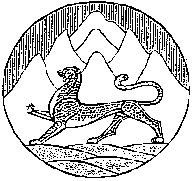 АДМИНИСТРАЦИЯ  МЕСТНОГО САМОУПРАВЛЕНИЯ МУНИЦИПАЛЬНОГО ОБРАЗОВАНИЯ ДИГОРСКИЙ РАЙОН РЕСПУБЛИКИ СЕВЕРНАЯ ОСЕТИЯ-АЛАНИЯГЛАВА АДМИНИСТРАЦИИ  МЕСТНОГО САМОУПРАВЛЕНИЯ МУНИЦИПАЛЬНОГО ОБРАЗОВАНИЯ ДИГОРСКИЙ РАЙОН                                                             ПОСТАНОВЛЕНИЕот «22    »  марта               2017 г.                           №54                                      г. ДигораО внесении изменения в п. 2.4. ст. 2  приложения 10 к постановлениюГлавы администрации Дигорского района №37 от 10.02.2015г. «Об утверждении административных регламентов по предоставлению муниципальных услуг отдела»   На основании требований Протеста прокуратуры Дигорского района от 09.03.2017 №7-126в-2017ПОСТАНОВЛЯЮ:       1. Внести изменение в п. 2.4. ст. 2 приложения 10 к  постановлению Главы администрации Дигорского района №37 от 10.02.2015г., и изложить его в следующей редакции:     - п. 2.4. Срок предоставления муниципальной услуги:2.4.1. По выдаче разрешений на строительство объектов капитального строительства либо мотивированного отказа в выдаче разрешения на строительство, осуществляется в течение 7 дней со дня регистрации заявления.      2. Начальнику отдела электронных муниципальных услуг и информатизации администрации местного самоуправления муниципального образования Дигорский район (Годизов А.В.) опубликовать настоящее постановление на официальном сайте администрации местного самоуправления муниципального образования Дигорский район – www.digora.ru.     Глава администрацииместного самоуправлениямуниципального образования    Дигорский район  	М. Дз. Кодзасов